Otwarcie Pałacu Muzeum Książąt CzartoryskichWydarzenie roku 2019 w Muzeum Narodowym w KrakowiePonad 51 mln zł z programu POIIŚ i dotacji Ministerstwa Kultury i Dziedzictwa Narodowego. Tyle wynosi budżet jednego z najważniejszych projektów realizowanych w Muzeum Narodowym w Krakowie. Przeszłość przyszłości – bo o nim mowa – czyli remont
i wyposażenie Muzeum Książąt Czartoryskich, Muzeum Narodowe w Krakowie w celu udostępnienia unikatowej kolekcji wchodzi w 2019 roku w decydującą fazę.  Działania remontowo-budowlane w Pałacu w mijającym roku koncentrowały się na przystosowaniu instalacji elektrycznych, niskoprądowych  i sanitarnych do wymagań projektu nowej ekspozycji i aranżacji wnętrz oraz wykończeniach w zakresie ścian i posadzek. Nieustannie prowadzone są prace konserwatorskie obiektów z kolekcji Czartoryskich, badania i konsultacje eksperckie, jak również digitalizacja kolekcji wysoko specjalistycznym sprzętem fotograficznym zakupionym w ramach projektu. Trwa również merytoryczne opracowywanie zbiorów oraz przygotowanie treści publikacyjnych wraz z redakcją językową. Krok po kroku zmierzamy do otwarcia Pałacu, który zyskał również nowe logo zaprojektowane przez firmę ART FM.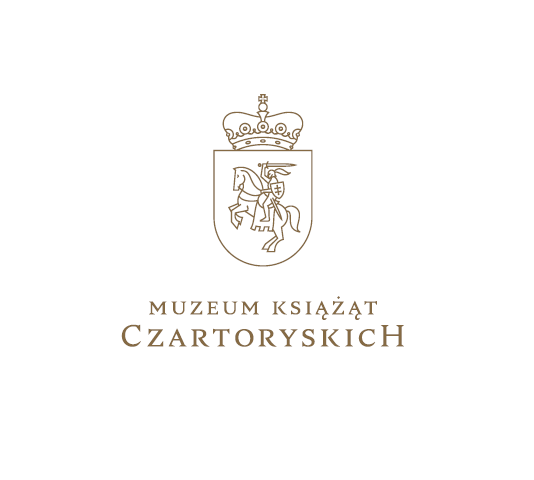 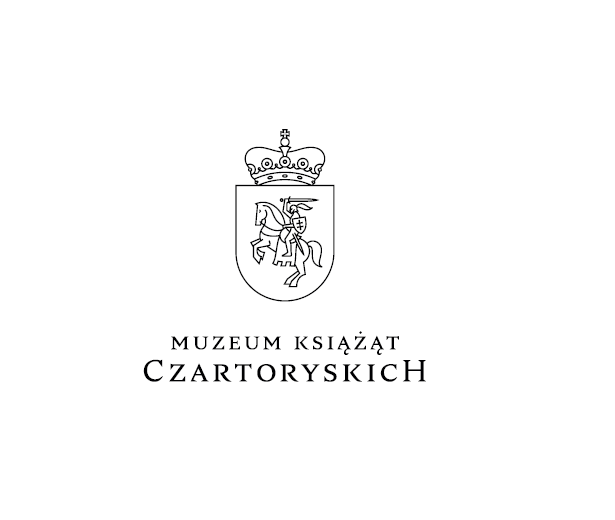 NOWE LOGO–  Wybór nowego logotypu był uwarunkowany kilkoma kwestiami. Znak musiał odnosić się do historii kolekcji i jego założycieli. Jednocześnie zależało nam na tym, by był nowoczesny
i funkcjonalny, czyli nadawał się do użycia we wszystkich obszarach działalności muzealnej. Dlatego zdecydowaliśmy się na znak, który jest nowoczesną wersją herbu Pogoń Litewska – mówi dr hab. Andrzej Betlej, dyrektor Muzeum Narodowego w Krakowie. Nowa księga znaków wraz z logotypem przysłuży się do umacniania szlachetnej tożsamości Muzeum Książąt Czartoryskich i przyczyni do rozpoznawalności instytucji przez turystów tak z Polski, jak i z zagranicy. To na nich właśnie czekać będzie unikatowa kolekcja, która w ramach projektu poddawana jest zabiegom konserwatorskim.KONSERWACJA W roku 2018 zespół kilkudziesięciu konserwatorów wykonał i zakończył konserwację 226 obiektów oraz 37 zabytkowych ram; w tym obrazów, militariów, tkanin, zabytków rzemiosła artystycznego i papieru. Eksperci wykonywali również specjalistyczne badania tkanin i barwników oraz zdobywali przydatną wiedzę podczas wyjazdów studyjnych do Szwajcarii i Chin, gdzie wraz z innymi naukowcami wymieniali się doświadczeniem. – Dzięki temu zmieniliśmy sposób konserwacji i montażu zabytkowych tkanin. Obecnie oczekujemy na wyniki badań próbek jedwabiu z chińskiego Jingzhou Conservation Institute, które przyczynią się do opracowania metody wzmocnienia zdegradowanej tkaniny jedwabiu – mówi Janusz Czop, główny konserwator Muzeum Narodowego w Krakowie. Konserwatorzy otrzymali też w ramach projektu specjalistyczny spektrometr o wartości ponad 1 mln zł. Macro XRF M6 JET STREAM, bo tak brzmi właściwa nazwa sprzętu, działa jak skaner, który skanuje całą powierzchnię wybranego obiektu – przede wszystkim obrazu, ale nie tylko. W efekcie badania otrzymujemy wykaz pierwiastków znajdujących się na wybranym dziele. 
W nowym roku, MNK planuje publiczny pokaz spektrometru, który znajduje się w laboratorium naukowym LANBOZ.DIGITALIZACJA I PUBLIKACJEZgodnie z przyjętym harmonogramem postępują też prace związane z digitalizacją kolekcji. Od początku trwania projektu sfotografowano 546 obiektów z działu rzemiosła, malarstwa i rzeźby, militariów, grafiki oraz biblioteki. W działaniach nie ustaje też zespół pracowników merytorycznych projektu odpowiedzialny za opracowanie not oraz tekstów do publikacji pod kierownictwem kurator Katarzyny Płonki-Bałus, która dokonała również wyboru kilkunastu arcydzieł do filmów promujących Muzeum Książąt Czartoryskich. Ich realizacja i produkcja rozpocznie się w styczniu 2019 roku.EDUKACJA, ARANŻACJAFundament projektu Przeszłość przyszłości budują też edukatorzy MNK, odpowiedzialni m.in. przygotowanie programu edukacyjnego, stworzenie ścieżki sensorycznej, Miejsca Poznania i Eksperymentu, przygotowanie ścieżek zwiedzania do audioprzewodnika o bardzo szerokiej funkcjonalności, opracowanie skryptów do audiodeskrypcji i polskiego języka migowego.Ostatni kwartał roku 2019 poświęcimy na montaż wystawy i aranżację ekspozycji. – Cały zespół, powołany do realizacji projektu, pracuje od początku z ogromnym zaangażowaniem. Każdy z nas ma świadomość, że uczestniczy nie tylko w pasjonującym, ale też niezwykle odpowiedzialnym przedsięwzięciu. Motywuje nas myśl, że niebawem pokażemy zwiedzającym
z całego świata skarby polskiego i europejskiego dziedzictwa – odrestaurowane, w nowej aranżacji zabytkowych wnętrz Pałacu Czartoryskich – mówi Mariola Kulczyńska, koordynator projektu Przeszłość przyszłości i kierownik oddziału Muzeum Książąt Czartoryskich.FANPAGEW związku z odliczaniem do wielkiego otwarcia Pałacu, Muzeum Narodowe w Krakowie uruchomi również na początku 2019 roku fanpage, na którym będziemy zaglądać za kulisy prac zespołu projektowego, publikować filmy i teksty o historii najcenniejszej w Polsce kolekcji. Przed nami również ogłoszenie konkursu na hasło reklamowe inaugurujące otwarcie Muzeum Książąt Czartoryskich, w którym każdy będzie mógł wziąć udział. Będzie o co walczyć – organizatorzy przewidują dla zwycięzcy nagrodę w wysokości 15 tys. zł.(Opr. UW)Kontakt:Urszula Wolak: 695 981 850, uwolak@mnk.plKarolina Łachman: 572 820 391, klachman@mnk.plSpecjalistki ds. marketingu i PR